Block Notes n. 1, gennaio 2023Dipartimento Welfare e nuovi diritti della Cgil Lombardia A cura di M. Vangi, L. Finazzi, S. Pulici, M. Vespa In questo numeroDalle Agenzie di stampa nazionaliCovid. Nuova circolare del Ministero La sanità e il 2023. Dal Covid al Pnrr fino alla carenza di personaleMilleproroghe. Il decreto in GazzettaEntrato in vigore il nuovo quadro dell’UE in materia di sicurezza sanitariaApprovata la legge di Bilancio. Ecco tutte le misure per la sanitàAbbandonare il Servizio sanitario nazionale? Fimmg Formazione: quasi 2 milioni di cittadini senza medico di famiglia Lombardia. Approvata delibera regionale per i pronto soccorso e le liste di attesaProspettive sanitarie per il 2023 ed oltreRsa. Maxi operazione dei Nas: 1 su 4 irregolare. Chiuse sei struttureAids. La relazione al Parlamento: oltre 88% nuovi casi per rapporti senza preservativo Boom di bronchioliti mandano in tilt i Pronto soccorso. La denuncia dei pediatri Salute Mentale. L’appello: risorse urgenti per oltre 2mld per il prossimo triennio Aggressioni. Cimo Fesmed chiede di inviare l’esercito negli ospedaliOnu. La strage silenziosa e dimenticata di milioni di bambini e giovani “Dopo di noi”. Corte dei conti: troppi ritardi nell’attuazione della legge Il nuovo Ordine dei fisioterapisti si presenta: in totale 69.848 professionisti, 60% donneSalute mentale. Fp Cgil sostiene appello dei 91 direttori di dipartimento per aumento risorseMedicina. Anaao contraria all’abolizione del numero chiuso Sanità Privata. Cgil-Cisl-Uil Fp e Lega Filo d’Oro: importante accordo su contratto Salute mentale: organizzazione, strutture e personale Contratto Dirigenza medica e sanitaria 2019-2021. Il Mef sblocca l’Atto d’indirizzo Contro le aggressioni ai sanitari arriva la polizia negli ospedali Il Ssn rischia il crack. Le Regioni lanciano nuovo allarme al GovernoOltre 2 mln di giornate di degenza improprie per la difficoltà a dimettere gli anziani Schillaci: estendere i divieti di fumo in altri luoghi all’aperto e limiti anche a e-cig e tabacco Contratto dirigenza medica e sanitaria 2019-2021. Al via le trattativeSanità privata. Medici abbandonati con un contratto scaduto da 15 anniLa crisi del sistema sanitario e la responsabilità dei partitiPnrr. Ecco tutti gli obiettivi della Mission 6 Salute da raggiungere nel 2023Mmg pronti allo sciopero. Fimmg: inaccettabile ritardo dell’Atto d’indirizzo Disforia di genere. La Società psicoanalitica italiana contro uso farmaci in adolescenza Spesa sanitaria. La relazione della Corte dei conti al Parlamento Anziani. Approvato dal Cdm il Ddl delega Mortalità in eccesso nella UE. A novembre +6,7% rispetto alla media pre Covid Milleproroghe. La maggioranza ci riprova sui medici in servizio fino a 72 anniSalute mentale. In Lombardia mancano 300 psichiatri e 2.000 operatori Ogni anno gli italiani spendono 1 miliardo di euro per avere il medicinale di marca Disforia di genere. Con lo stop ai farmaci aumenta il rischio di suicidio e depressione Covid. Nuovi casi in calo a livello globale anche se i decessi sono in aumento Fine della dominanza medica e potere del dottor GoogleElezioni in Lombardia. Il confronto tra i programmi per la sanità dei candidati presidenti L’allarme della Fp Cgil: Ssn a rischio crollo, ora risorse e assunzioni Lombardia. Contrasto liste d’attesaLe carenze di personale che rischiano di far franare il Ssn. I numeri dell’OcseCancro. Verso l’ok al Piano oncologico nazionale 2022-2027Il Report del CNTTrapianti. 2022 anno record per le donazioni di organi: crescono del 3,7% Dirigenza medica e sanitaria: No al pensionamento dei medici a 72 anni Mobilità sanitaria. In 10 anni le Regioni del Sud hanno versato 14 mld a quelle del Nord Vaccini. Arriva il Piano nazionale 2023-2025Aborto. Alla Camera approvato Odg che impegna il governo a non toccare la legge 194 Dirigenza medica e sanitaria. Istituito tavolo permanente Sindacati-Ministero Rapporto Crea Sanità. Finanziamento Ssn “sotto” di almeno 50 mld rispetto ai partner Ue La Stato Regioni approva il Piano oncologico nazionaleMedici di famiglia. Fimmg incontra Schillaci Covid. Iss: per chi non si è mai vaccinato rischio di infezione 31 volte maggioreCovid. Oms: vicini a un punto di svolta ma è presto per decretare la fine dell’emergenza The Lancet. Il Servizio sanitario nazionale inglese è malato, ma curabile Dalle Agenzie di stampa nazionali:Da “Quotidiano Sanità” Dalla Newsletter del 6 gennaio 2023Covid. Nuova circolare del Ministero: “Prepararsi a inverno con possibile aumento impatto assistenziale”. Indicazioni per vaccini, mascherine e misure farmacologiche e nonLa novità principale rispetto alla precedente circolare del 29 dicembre è il recepimento della proroga al 30 aprile 2023 dell’uso di dispositivi di protezione delle vie respiratorie per i lavoratori, gli utenti e i visitatori delle strutture sanitarie, socio-sanitarie e socio-assistenziali, comprese le strutture di ospitalità e lungodegenza, le residenze sanitarie assistenziali, gli hospice, le strutture riabilitative, le strutture residenziali per anziani, anche non autosufficienti, e negli ambulatori e studi medici. Leggi tutto. Link alla circolare.La sanità e il 2023. Dal Covid al Pnrr fino alla carenza di personale: ecco le principali sfideDalla lotta al virus, ai vaccini, passando per la soluzione di alcuni cronici problemi come la carenza di personale e le lunghe liste d’attesa. Ma non solo, nel menù anche la riforma Aifa, la riorganizzazione del Ministero della Salute, la nuova presidenza dell’Iss e l’attuazione del Pnrr con in testa il destino delle Case della Comunità e la riforma della medicina generale. Ecco cosa bolle in pentola per il nuovo anno. Leggi tutto. Milleproroghe. Proroga al 2023 per ricetta elettronica, contratti neolaureati medicina e precari Aifa. Il decreto in GazzettaGli organi deputati alla liquidazione della Croce rossa italiana restano in carica fino alla fine della liquidazione e, comunque, non oltre il 31 dicembre 2024. Le modalità di utilizzo di strumenti alternativi al promemoria cartaceo della ricetta elettronica e di utilizzo presso le farmacie del promemoria della ricetta elettronica sono prorogate sino al 31 dicembre 2023. Stanziati 38,5 milioni di euro per strutture pediatriche con particolare riferimento alla prevalenza di trapianti di tipo allogenico, e centri di riferimento nazionale per l’adroterapia. Leggi tutto. Link al testo.Unione europea della salute. Il 25 dicembre è entrato in vigore il nuovo quadro dell’UE in materia di sicurezza sanitaria. Ecco cosa cambiaL’entrata in vigore delle nuove norme, come spiega una nota della Commissione UE, completa le capacità di preparazione e di risposta dell’Unione europea della salute, creando un solido quadro giuridico volto a migliorare la capacità dell’UE nei settori fondamentali della prevenzione, della preparazione, della sorveglianza, della valutazione del rischio, dell’allarme rapido e della reazione. Leggi tutto. Approvata la prima legge di Bilancio del Governo Meloni. Fondo sanitario sale a 128,211 miliardi. Ecco tutte le misure per la sanitàUna buona parte di questo incremento del Fondo sanitario nazionale, per la precisione 1,4 miliardi, verrà però destinato a far fronte all’aumento del caro energia. Ci sono poi 200 milioni per incrementare a partire dal 2024 l’indennità per il personale dei pronto soccorso. Alle farmacie verrà riconosciuta una remunerazione aggiuntiva di 150 milioni per il rimborso dei farmaci erogati in regime di Ssn. Prolungato il bonus psicologo e incrementate le borse per la medicina generale. Leggi tutto. Il testo approvato. Dalla Newsletter del 9 gennaio 2023Abbandonare il Servizio sanitario nazionale? di Mario MontiQuesta potrebbe essere una conseguenza del gioco che con la legge di bilancio si introduce. E io non credo che la società italiana si senta pronta a questo. Io stesso, che pure mi assumo la responsabilità di avere, in un momento straordinariamente difficile e con il consenso di quasi tutto il Parlamento, frenato determinate voci di spesa, sono il primo a dire che ora che abbiamo scoperto quali sono i danni di una pandemia abbiamo il dovere di considerare molto più la spesa sanitaria come investimento. Leggi tutto. Fimmg Formazione: “Quasi 2 milioni di cittadini senza medico di famiglia, ma le Regioni vogliono impedire a più di 5.000 medici di assumere gli incarichi”Schembri: “Per un mero errore interpretativo, alcune Regioni hanno deciso di impedire ai medici in formazione di assumere incarichi provvisori e di sostituzione di medicina generale, lasciando quasi due milioni di cittadini senza medico di famiglia”. Leggi tutto.Lombardia. Approvata una nuova delibera regionale per i pronto soccorso e le liste di attesa“Mentre Regione Lombardia affronta problematiche che arrivano da lontano, come la carenza dei medici – ha detto l’assessore al Welfare Bertolaso – e in attesa che le università ‘sfornino’ i medici che ci mancano, intendiamo rinforzare la rete territoriale. Per questo abbiamo ampliato a tutte le ATS il progetto ambulatori temporanei diffusi (CAD) per garantire l’assistenza primaria ai cittadini. Inoltre, abbiamo previsto misure con cui gestire due urgenze come i pronto soccorso e le liste di attesa”. Leggi tutto. Prospettive sanitarie per il 2023 ed oltreAd esaminare con il massimo di obiettività lo stato attuale del settore sanitario a livello globale, ci si rende conto che i problemi più urgenti del settore, riguardano la capacità di costruire la resilienza del medesimo per ottenere con un ampia revisione programmatoria, più adeguate risorse umane e finanziarie, migliori risultati sanitari avviandoci con il 2023 nella transizione ad una “nuova normalità”. Leggi tutto. Rsa. Maxi operazione dei Nas: 1 su 4 irregolare. Chiuse sei struttureNel corso delle verifiche sono state individuate 152 strutture irregolari, tra RSA, case di riposo, comunità alloggio e case famiglia, pari al 25%. Tra le principali problematiche le carenze igienico/strutturali ed autorizzative, la presenza di un numero superiore di anziani rispetto alla capienza autorizzata, dispositivi medici e farmaci scaduti di validità, irregolarità nella gestione degli stupefacenti e alimenti in cattivo stato di conservazione. Leggi tutto. Dalla Newsletter del 10 gennaio 2023Aids. La relazione al Parlamento: “Oltre 88% nuovi casi per rapporti senza preservativo”. Campagna per il test fa 20 mln di impressionIn Italia nel 2020, sono state segnalate 1.303 nuove diagnosi di infezione da HIV pari a un’incidenza di 2,2 nuovi casi di infezione ogni 100.000 residenti a fronte dei 3,3 casi della media UE. Diversamente dagli anni precedenti, in cui erano preponderanti le diagnosi associate a trasmissione eterosessuale, nel 2020, la quota di nuove diagnosi HIV attribuibili a maschi che fanno sesso con maschi (45,7%) è maggiore a quella ascrivibile a rapporti eterosessuali (42,4%). Leggi tutto. Link alla relazione. Dalla Newsletter del 11 gennaio 2023Boom di bronchioliti mandano in tilt i Pronto soccorso. La denuncia dei pediatri: “Accessi aumentati del 300%, il Governo intervenga”In alcune realtà del Paese, secondo i dati dei pediatri, siamo di fronte a un elevato incremento degli accessi in PS per infezioni respiratorie rispetto ai due anni precedenti, con l’80% dei posti letto occupati da bambini con bronchiolite da Virus Respiratorio Sinciziale. Per la Società italiana di pediatria le terapie intensive pediatriche sono “poche e mal distribuite sul territorio nazionale”. Staiano: “Chiediamo al Governo un aumento dei posti letto e del personale e un impegno a lavorare insieme per garantire un’assistenza omogenea in tutto il Paese”. Leggi tutto. Salute Mentale. “Risorse urgenti per oltre 2mld per il prossimo triennio”. L’appello alle istituzioni di 91 Direttori dei DipartimentiIn una lettera inviata al presidente Mattarella, a Governo, Parlamento e Regioni, i Direttori dei Dsm chiedono di avviare un percorso concreto vincolando risorse definite per i servizi pubblici dei DSM, consentendo alle Regioni di attuare fin dal 2023 un piano straordinario di assunzioni, secondo gli standard per l’assistenza territoriale dei servizi di salute mentale definiti dall’Agenas. Leggi tutto. Aggressioni. Cimo Fesmed chiede di inviare l’esercito negli ospedaliIl sindacato propone l’operazione “Ospedali sicuri” per tutelare il personale sanitario e disincentivare le azioni violente. Quici: “Militarizzare i luoghi di cura potrà apparire una misura esagerata, ma ci troviamo di fronte ad un’emergenza che richiede un intervento straordinario”. Leggi tutto.La strage silenziosa e dimenticata. Onu: “59 milioni di bambini e giovani moriranno prima del 2030 per carenza di assistenza e quasi 16 milioni di bambini moriranno alla nascita”È quanto avverrà se non si intraprenderà un’azione rapida per migliorare i servizi sanitari, soprattutto nell’Africa subsahariana e nell’Asia meridionale. “Una tragedia così diffusa e prevenibile – ha detto Vidhya Ganesh, Direttore della Divisione di analisi, pianificazione e monitoraggio dei dati dell’UNICEF - non dovrebbe mai essere accettata come inevitabile. Il progresso è possibile con una volontà politica più forte e investimenti mirati nell’accesso equo all’assistenza sanitaria di base per ogni donna e bambino”. Leggi tutto. Dalla Newsletter del 12 gennaio 2023“Dopo di noi”. Corte dei conti: “Troppi ritardi nell’attuazione della legge, ne hanno beneficiato solo 8.424 soggetti su una platea di 100/150mila destinatari. Regioni in ritardo e mancano i Lep”“Il fatto che solamente 8.424 persone risultano aver effettivamente beneficiato delle prestazioni erogate, evidenzia un’applicazione della legge ancora molto limitata ed estremamente eterogenea a livello territoriale. Una situazione che mette in luce sia l’urgenza di dover determinare i Livelli Essenziali delle Prestazioni (LEP) da garantire alle persone con disabilità, sia la necessità di controlli idonei a verificare, su tutto il territorio nazionale, la corretta e completa attuazione della legge n. 112/2016, istitutiva del Fondo”. Leggi tutto. Link alla delibera della corte.Il nuovo Ordine dei fisioterapisti si presenta: In totale 69.848 professionisti di cui quasi il 60% è donnaLa nuova Federazione fornisce l’identikit della professione. Il presidente Ferrante: “Sono numeri importanti che ci pongono al quarto posto, come dimensionamento, tra gli Ordini dei professionisti della Sanità, dopo infermieri, medici chirurghi e odontoiatri e farmacisti”. Leggi tutto. Salute mentale. Fp Cgil sostiene appello dei 91 direttori di dipartimento per aumento risorse“Accogliamo la ‘sofferta’ sollecitazione dei Direttori dei Dsm - sottolinea la Fp Cgil - e ne condividiamo le motivazioni etiche e culturali. Il governo non può ignorare l’allarme lanciato negli ultimi anni dagli studenti e dalle loro famiglie che, attanagliati dall’instabilità sociale ed economica, aggravate dalla pandemia, chiedono a gran voce il potenziamento dei servizi pubblici per la tutela della salute psichica”. Leggi tutto. Dalla Newsletter del 13 gennaio 2023Medicina. Anaao contraria all’abolizione del numero chiuso ma favorevole a rivedere le modalità del test di ammissione“La carenza dei medici non si risolve eliminando il numero chiuso a Medicina perché - sottolinea il segretario del sindacato Pierino Di Silverio - nel nostro Paese non mancano medici, bensì medici specialisti”. Leggi tutto. Sanità Privata. Cgil-Cisl-Uil Fp e Lega Filo d’Oro: “Importante accordo su contratto, risultato che valorizza lavoratrici e lavoratori”Raggiunta l’intesa sull’applicazione del Ccnl Aiop Aris per i dipendenti dell’Ente. Oltre al ritorno alle 36 ore di lavoro per tutto il personale, è stato ottenuto per le lavoratrici e i lavoratori assunti a partire dal 1° gennaio 2020 anche un graduale avvicinamento ai nuovi valori che avverrà, con vari step, nel corso del 2023, in attesa dell’applicazione definitiva, a partire dal 1° gennaio 2024, dei nuovi tabellari a regime. Leggi tutto. Salute mentale: organizzazione, strutture e personale. Cosa prevede il decreto con i fabbisogni approvato dalla Stato-RegioniMolte le novità che riguardano sia aspetti organizzativi (con l’individuazione di quattro livelli assistenziali, da quelli relativi all’assistenza primaria, in cui si declina il rapporto tra Dipartimenti di Salute Mentale e Case della Comunità, al livello delle reti specialistiche di area vasta, regionali o inter-regionali) che strutturali (la rete ospedaliera dei Servizi Psichiatrici Diagnosi e Cura). Di rilievo ancora maggiore, l’identificazione di standard minimi di personale necessari per il funzionamento a regime del sistema di salute mentale di comunità. Leggi tutto. Dalla Newsletter del 16 gennaio 2023Contratto Dirigenza medica e sanitaria 2019-2021. Il Mef sblocca l’Atto d’indirizzo. Ora può partire la trattativa tra Aran e sindacatiA quanto si apprende il Ministero dell’Economia avrebbe dato l’ok all’Atto d’indirizzo per il rinnovo del contratto 2019-2021 che le Regioni avevano già approvato ad ottobre. Interessati 135.000 dirigenti ed avrà un impatto Economico di poco meno di 650 milioni di euro. Ora si attende la convocazione dei sindacati da parte dell’Aran. Leggi tutto. Contro le aggressioni ai sanitari arriva la polizia negli ospedali. Piantedosi: “Nei prossimi giorni rafforzeremo o istituiremo presidi, a partire dai plessi ospedalieri di maggiore importanza”“Partiremo dalla Capitale - ha specificato il ministro dell’Interno in un’intervista a Il Messaggero - e poi ci dedicheremo alle altre grandi città. È un ulteriore tassello di una generale strategia finalizzata all’aumento della presenza delle forze di Polizia in tutti i luoghi di maggiore frequentazione dei cittadini”. “Medici, infermieri e tecnici dedicano la propria vita a una funzione fondamentale come quella di curare la salute dei cittadini e svolgono il loro lavoro anche la notte”. Leggi tutto.Il Ssn rischia il crack. Le Regioni lanciano nuovo allarme al Governo: “Risorse per sanità insufficienti, sostenibilità bilanci a rischio e carenza personale crea quotidiani disservizi”Lettera degli assessori alla Sanità regionali ai Ministri di Salute ed Economia: “La sostenibilità economico-finanziaria dei bilanci sanitari è fortemente compromessa dall’insufficiente livello di finanziamento del Ssn. A questo si aggiungono le gravi problematiche che riguardano il fabbisogno di personale, dipendente e convenzionato, le cui carenze hanno raggiunto un livello di criticità insostenibile”. Chiesto un confronto “con la massima urgenza”. Leggi tutto. Link alla lettera. Ogni anno oltre 2 mln di giornate di degenza improprie per la difficoltà a dimettere gli anziani soli. La survey dei medici internisti FadoiConsiderando che i ricoveri nei reparti di medicina interna sono circa un milione l’anno e che almeno la metà di questi sono di over 70. E tenendo poi conto che ben più del 50% di questi prolunga mediamente di una settimana il ricovero oltre le necessità sanitarie, in tutto sarebbero 2,1 milioni le giornate di degenza in eccesso. Un numero che influisce non poco sull’intasamento degli ospedali e che considerando il costo medio di una giornata di degenza, pari a 712 euro secondo i dati Ocse, fanno in totale un miliardo e mezzo l’anno di spesa che si sarebbe potuto investire in vera assistenza sanitaria. Leggi tutto. Dalla Newsletter del 17 gennaio 2023“Estendere i divieti di fumo in altri luoghi all’aperto e limiti anche a e-cig e tabacco riscaldato. E no all’uso distorto dei medici a gettone”. L’audizione di SchillaciPiù in particolare il ministro ha annunciato di voler estendere il divieto di fumo "in altri luoghi all’aperto in presenza di minori e donne in gravidanza; eliminare la possibilità di attrezzare sale fumatori nei locali chiusi; estendere il divieto anche alle emissioni dei nuovi prodotti non da fumo (sigarette elettroniche e prodotti del tabacco riscaldato); estendere il divieto di pubblicità ai nuovi prodotti contenenti nicotina e ai device dei prodotti del tabacco riscaldato". Anticipato un possibile emendamento al milleproroghe sul Piano oncologico nazionale. Leggi tutto. Contratto dirigenza medica e sanitaria 2019-2021. Al via le trattative: Aran convoca i sindacati il 2 febbraio. Ecco il testo dell’Atto d’indirizzo con tutte le novitàLo comunica l’Agenzia che precisa come sia arrivato l’Atto d’indirizzo sbloccato dal Mef. Il contratto ricordiamo interessa circa 135 mila tra dirigenti medici e sanitari e vale circa 650 mln. Ecco tutte le novità del documento approvato da Regioni e Ministero dell’Economia. Leggi tutto. Link all’atto di indirizzo. Sanità privata. De Rango (Cimop): “Medici abbandonati con un contratto scaduto da 15 anni”I professionisti del privato, denuncia il Segretario nazionale della Confederazione Italiana Medici Ospedalità Privata hanno una retribuzione del 50% minore rispetto al colleghi del pubblico pur svolgendo le stesse attività, a cui va sommato il mancato riconoscimento dei titoli di carriera: “Governo e istituzioni risolvano una emergenza non più procrastinabile”. Leggi tutto. La crisi del sistema sanitario e la responsabilità dei partitiMolti i nodi problematici e le derive del Servizio Sanitario Nazionale che sia per l’importanza sociale (il bene comune salute) sia per l’importanza economica (la maggior azienda produttiva delle regioni) non possono essere palleggiati fra i decisori pubblici e i decisori politici guidati dai soli fini elettorali. La criticità attuale che ha raggiunto il Ssn necessità di un’azione organica, condivisa profonda. Piccoli aggiustamenti non potranno che affondare definitivamente quel che resta. Leggi. Dalla Newsletter del 18 gennaio 2023Pnrr. Dalle Case della Comunità all’Assistenza domiciliare integrata. Ecco tutti gli obiettivi della Mission 6 Salute da raggiungere nel 2023Nei primi due anni di attuazione del Piano seppur tra mille difficoltà l’Italia sulla Salute ha raggiunto tutti gli obiettivi. Ma le sfide non sono finite e per quest’anno vanno completate 3 milestone (fondamentali per lo sblocco delle risorse Ue) e 17 target. Le scadenze variano tra marzo e fine dicembre. Ecco tutti i progetti che dovranno essere portati a termine. Leggi tutto. Medici di famiglia pronti allo sciopero. Fimmg: “Inaccettabile ritardo dell’Atto d’indirizzo per il rinnovo della convenzione”Per il segretario generale Fimmg il ritardo è inaccettabile anche alla luce dell’avvio delle trattative per la dirigenza medica. Una disparità di trattamento che Scotti definisce “intollerabile“. Lancia quindi un ultimo appello al Presidente della Conferenza delle Regioni, Fedriga, affinché “si provveda a liberare l’Atto di Indirizzo” per iniziare in Sisac, dopo l’approvazione del Governo, la discussione del rinnovo del contratto anche per la medicina generale. Leggi tutto. Disforia di genere. In una lettera a Schillaci la Società psicoanalitica italiana si schiera contro uso farmaci in adolescenza. Ma Società di psichiatria e Ordine psicologi prendono le distanzeNella lettera la Società psicoanalitica italiana ha infatti espresso “grande preoccupazione per l’uso di farmaci finalizzato a produrre un arresto dello sviluppo puberale in ragazzi di entrambi i sessi a cui è stata diagnosticata una disforia di genere". Ma la Società italiana di psichiatria ed il Consiglio nazionale degli psicologi invitano ad evitare “approcci ideologici” insistendo su interventi di tipo multidisciplinare e la personalizzazione della valutazione sul singolo caso. Leggi tutto.Dalla Newsletter del 19 gennaio 2023Spesa sanitaria. La relazione della Corte dei conti al Parlamento: “Nel triennio 2020-2022 inversione del trend con una crescita del 5%. Comunque meno dei nostri partner europei”Secondo le analisi della Corte, il biennio 2020-2021 ha segnato una netta rottura di “trend”, con una spesa sanitaria che, se si include il 2022, è cresciuta mediamente del 5%: oltre tre punti in più rispetto all’1,3% del valore medio del quadriennio pre-pandemico. Una crescita consistente e, tuttavia, inferiore a quella di Regno Unito (20,2%), Germania (9,7%) e Spagna (9,5%), ad eccezione della Francia (5,0%). Scende spesa per il personale dipendente e aumenta quella per i consumi intermedi. Leggi tutto. Link alla relazione. Anziani. Arrivano i progetti assistenziali individuali e le cure palliative a domicilio e in hospice. Approvato dal Cdm il Ddl delegaVia libera dal Governo al disegno di legge delega previsto dal Pnrr in favore delle persone anziane. Saranno anche istituiti dei “punti unici di accesso” (PUA) diffusi sul territorio, si potrà effettuare, in una sede unica, una valutazione multidimensionale finalizzata a definire un “progetto assistenziale individualizzato” (PAI) che indicherà tutte le prestazioni sanitarie, sociali e assistenziali necessarie per la persona anziana. Meloni: “Sigliamo un Patto per la Terza età”. Leggi tutto. Link al testo. Mortalità in eccesso nella UE. A novembre +6,7% rispetto alla media pre Covid. In Italia si è tornati quasi alla normalità (+0,5%)Questi i dati Eurostat che registra mensilmente i valori di eccesso di mortalità rispetto al periodo 2016-2019. L’Italia ha registrato pochi decessi in eccesso, con un tasso che si attesta al +0,5% a fronte del +2,8% di ottobre. Dopo questi Stati membri, i tassi più bassi successivi sono stati registrati in Belgio e Lituania (entrambi +1%), Svezia (+2%), Polonia e Spagna (entrambi +3%), tutti meno della metà della media UE. Leggi tutto. Dalla Newsletter del 20 gennaio 2023Milleproroghe. La maggioranza ci riprova su risorse per Piano oncologico e medici in servizio fino a 72 anni. E tra le proposte anche proroga contratti per assunti durante emergenza Covid Dopo le bocciature in manovra la maggioranza torna a proporre l’istituzione per gli anni 2023 e 2024 di un fondo per l’implementazione del Piano Oncologico nazionale 2022-2027 con una dotazione pari a 10 milioni di euro per ciascuno degli anni; e la possibilità, fino al 31 dicembre 2026, di trattenere in servizio il personale medico del Ssn e i docenti universitari in medicina e chirurgia fino al settantaduesimo anno di età. Si propone anche di estendere la proroga dei contratti a tutto il personale Ssn assunto durante l’emergenza Covid per tutto il 2023. Leggi tutto.Salute mentale. In Lombardia mancano 300 psichiatri e 2.000 operatori. I centri chiudono: poche risorse e ‘buchi’ gravissimi nell’assistenzaIl mancato aiuto produce "isolamento, disperazione e perdita di opportunità e un danno enorme per la società". Il tema sarà affrontato anche al prossimo congresso nazionale della Società di NeuroPsicoFarmacologia in programma dal 25 al 27 gennaio. In cinque punti la proposta del Coordinamento Direttori di Psichiatria Regione Lombardia, della Società Italiana di Psichiatria (Sip) e della sua sezione lombarda (Sip-Lo). Leggi tutto. Ticket farmaci. Ogni anno gli italiani spendono 1 miliardo di euro per avere il medicinale di marca anche in presenza dell’equivalenteLa cifra è costante negli ultimi anni e segnala una particolare affezione dei cittadini al prodotto cosiddetto ‘branded’. Ma analizzando i dati si scopre che a preferire i prodotti di marca sono soprattutto i cittadini del Centro Sud. Il Lazio (141,6 mln) e la Campania (131,6 mln) fanno registrare quasi la stessa spesa della Lombardia (137,3 mln) che però ha quasi il doppio degli abitanti. Leggi tutto.Disforia di genere. “Con lo stop a farmaci per sospendere pubertà aumenta il rischio di suicidio e depressione”. L’allarme di endocrinologi e pediatriIn una lettera inviata al Governo, le società scientifiche si schierano contro le dichiarazione della Società Psicoanalitica Italiana sul rischio di danni fisici e psichici dei farmaci bloccanti la pubertà in bambini e adolescenti di disforia di genere. “I farmaci vengono somministrati sempre in casi selezionati, con profondo disagio, approfonditi e studiati da un’équipe multidisciplinare, come descritto dalla Determina dell’Aifa” sottolineano gli esperti. Leggi tutto. Covid. Nuovi casi in calo a livello globale anche se i decessi sono in aumento. Dalla Cina i primi nuovi dati ufficiali parlano di quasi 60mila decessi nell’ultimo mesePubblicato l’ultimo rapporto epidemiologico dell’Oms sulla pandemia a livello globale. Il Governo cinese ha diffuso i primi dati dopo l’allarme suscitato dalla nuova ondata di contagi seguita al cambio di rotta rispetto alla politica “zero Covid”. Secondo l’analisi diffusa dalla Cina, anche il numero di pazienti segnalati nei reparti di emergenza e la percentuale di pazienti positivi a SARS-CoV-2 sono in calo dopo aver raggiunto un picco nazionale di oltre 1,5 milioni il 2 gennaio 2023. In Europa calano sia i nuovi casi (-35%) che i decessi (-40%). Leggi tutto.Fine della dominanza medica e potere del dottor GoogleLa battaglia degli anni 70 di spiriti illuminati contro una corporazione medica possessore di un sapere esoterico asservita al potere ha raggiunto l’obbiettivo che si prefiggeva. Le conseguenze non previste sono però andate in direzione opposta. La medicina è diventata ora il campo privilegiato dell’economia discorsiva e i medici sono stati marginalizzati essendo funzionale al mercato dell’immateriale una interlocuzione diretta e non mediata tra produttore e consumatore. Leggi tutto. Dalla Newsletter del 23 gennaio 2023Elezioni in Lombardia. Il confronto tra i programmi per la sanità dei candidati presidenti Fontana, Moratti, Majorino e GhidorziIl governatore uscente Attilio Fontana (Lega), sostenuto dal centrodestra, il suo ex assessore al Welfare, Letizia Moratti, candidata per il terzo polo, l’europarlamentare Pierfrancesco Majorino, sostenuto dal centrosinistra e dal M5S, e Mara Ghidorzi per Unione Popolare, si sfideanno alla guida della Regione. Accesso alle cure, potenziamento della sanità territoriale e di prossimità, rafforzamento del ruolo delle farmacie e valorizzazione delle professioni sono punti in comune dei programmi elettorali. Ecco i programmi dei candidati. Leggi tutto. “Ssn a rischio crollo, ora risorse e assunzioni”. L’allarme della Fp CgilIl sindacato: “Troppe criticità, la Sanità pubblica in Italia sta letteralmente crollando, mentre si allarga il peso del privato e si fanno largo le esternalizzazioni. Ora investimenti e piano straordinario occupazione”. Leggi tutto. Contrasto liste d’attesa. In Lombardia Asst, Irccs e privati accreditati dovranno aumentare le prestazioni di specialistica ambulatorialeÈ quanto prevede una delibera approvata oggi dalla giunta regionale. L’obiettivo è ridurre i tempi di attesa per mammografie, Tac e risonanze magnetiche. È il secondo provvedimento emanato dalla Regione finalizzato al contenimento delle liste d’attesa. Leggi tutto.Dai medici di famiglia agli infermieri, ecco tutte le carenze di personale che rischiano di frenare il Pnrr e far franare il Ssn. I numeri dell’OcseOltre alle risorse economiche per garantire i servizi, mancano medici, infermieri e, in genere, c’è carenza di tutto il personale sociosanitario che dovrebbe occuparsi del rilancio del territorio, ma anche del riequilibrio dei servizi ospedalieri, a partire dai pronto soccorso. Ecco un’analisi Eurostat dei dati Ocse che mostrano il gap dell’Italia con gli altri Paesi Ue. Leggi tutto. Dalla Newsletter del 24 gennaio 2023Cancro. Prevenzione, lotta al fumo e meno burocrazia. Verso l’ok al Piano oncologico nazionale 2022-2027. Sulle risorse aggiuntive il Ministero della Salute rassicura le RegioniÈ pronto per l’approvazione in Conferenza Stato-Regioni il Piano di cui dopo una prima presentazione in estate si erano perse le tracce. Tra i punti cardine la prevenzione, percorsi di cura chiari ed omogenei nonché attenzione al malato e a chi lo assiste a 360°. E ancora, digitalizzazione per snellire la burocrazia, assistenza sempre più domiciliare e integrata con l’ospedale e i servizi territoriali. E poi lotta al fumo e potenziamento screening. Leggi tutto. Link al testo. Trapianti. 2022 anno record per le donazioni di organi: crescono del 3,7%. Il Report del CNTIl tasso nazionale di donazione per milione di popolazione è il più alto di sempre (24,7). Aumenta l’attività di trapianto, in particolare per fegato, polmoni ed è boom di donazioni per il midollo osseo. Le dichiarazioni di volontà alla donazione hanno superato quota 14 milioni e mezzo: 72% i consensi e 28% le opposizioni. Schillaci: “Donare gli organi è il gesto di altruismo più grande e significativo che possa esistere”. Leggi tutto. Link al report. “No al pensionamento dei medici a 72 anni”: la dirigenza medica e sanitaria chiede di non approvare l’emendamento al MilleprorogheL’intersindacale della dirigenza medica, sanitaria, veterinaria composta dalle sigle ANAAO ASSOMED – CIMO-FESMED (ANPO-ASCOTI – CIMO - CIMOP - FESMED) – AAROI-EMAC – FASSID (AIPAC-AUPI-SIMET-SINAFO-SNR) – FP CGIL MEDICI E DIRIGENTI SSN – FVM Federazione Veterinari e Medici – CISL MEDICI, si appella al Parlamento “per bocciare un provvedimento iniquo che confonde il maquillage con la sostanza, provando a nascondere un altro duro colpo alla sanità pubblica”. Leggi tutto.Mobilità sanitaria. Negli ultimi 10 anni le Regioni del Sud hanno versato 14 mld a quelle del Nord per far curare i propri cittadini. Lombardia ed Emilia Romagna le più attrattiveBen 13 tra Regioni e Pa (quasi tutte del Centro Sud) su 21 hanno presentato un saldo negativo per quanto riguarda la mobilità sanitaria tra il 2012 e il 2021. Corte dei conti: “Dall’analisi della mobilità attiva e passiva emerge la forte capacità attrattiva delle Regioni del Nord, cui corrisponde quella estremamente limitata delle Regioni del Centro-Sud”. Solo Lombardia ed Emilia Romagna insieme hanno saldi positivi per quasi 10 mld. In negativo a spiccare sono Campania, Calabria, Lazio, Sicilia e Puglia. Leggi tutto.Dalla Newsletter del 25 gennaio 2023Vaccini. Mantenere polio free ed eliminare morbillo e rosolia. Organizzazione Hub&Spoke, nuovo calendario vaccinale e offerta attiva. Arriva il Piano nazionale 2023-2025Pronto il nuovo documento che disegna le strategie vaccinale per i prossimi anni e fa tesoro anche di quanto vissuto con l’emergenza Covid. Tra le novità il nuovo Calendario vaccinale e nuove indicazioni per la riorganizzazione dei servizi territoriali che sotto la regia dei Dipartimenti di prevenzione delle Asl dovrà far affidamento sulla rete composta da medici di famiglia, pediatri e farmacie allargando anche il personale preposto alle vaccinazioni. Leggi tutto. Link al piano.Aborto. Alla Camera approvato Ordine del giorno che impegna il governo a non toccare la legge 194. Nel dettaglio si impegna il Governo "ad astenersi dall’intraprendere iniziative di carattere anche normativo volte ad eliminare o limitare il sistema di tutele garantito dalla legge n. 194 del 1978". Il via libera all’ordine del giorno a prima firma Ascari (M5S) è arrivato quasi all’unanimità, con 257 pareri favorevoli, 3 astenuti  nessun voto contrario.Dirigenza medica e sanitaria. Istituito tavolo permanente Sindacati-Ministero. Dalla riforma del Dm 70 allo stop al tetto di spesa. Ecco tutti gli obiettiviLa decisione al termine dell’incontro tra l’Intersindacale e il Ministro della Salute, Orazio Schillaci. Tra i punti anche la revisione dei fabbisogni appena pubblicati, la riforma del sistema formativo nella direzione dell’introduzione di un contratto di formazione lavoro e in particolare, vista l’apertura della contrattazione, la necessità di trovare nel bilancio nazionale risorse extracontrattuali per restituire dignità al ruolo dei dirigenti medici, sanitari e veterinari. Leggi tutto.Rapporto Crea Sanità. Finanziamento Ssn “sotto” di almeno 50 mld rispetto ai partner Ue. Per invertire rotta decisiva la crescita del PilQuesta la ricetta del team di ricercatori guidati da Federico Spandonaro. La tesi è che per superare il gap con l’Europa l’unica possibilità è che cresca tutto il Paese trascinando nella crescita anche il comparto sanitario. Nel 2021 il finanziamento pubblico si ferma al 75,6% della spesa contro una media EU dell’82,9%. La spesa privata incide per il 2,3% sul PIL (oltre 1.700 euro a nucleo familiare) contro una media EU del 2%, oltre un mld di spesa per farmaci compresi tra quelli rimborsabili dal Ssn, “scaricati” sulle famiglie. È allarme organici per medici e infermieri. Leggi tutto. Link all’executive summary. Dalla Newsletter del 26 gennaio 2023La Stato Regioni approva il Piano oncologico nazionaleVia libera anche al riparto dei fondi relativo alla proroga del “Pncar 2017-2020”. Raggiunte inoltre le Intese, sul riparto del finanziamento previsto per le Aziende ospedaliero-universitarie, 8 milioni annui, dal 2020 al 2029, che saranno destinati al Policlinico Tor Vergata di Roma; e sulla definizione della tariffa unica nazionale per i promotori delle sperimentazioni cliniche dei medicinali. Ecco tutti i testi. Leggi tutto. Medici di famiglia. Fimmg incontra Schillaci. Scotti “Ottima premessa per collaborazione e dialogo produttivo”. Stato di agitazione verso il “raffreddamento”Le parti hanno concordato sulla necessità di attivare immediati interventi sia nelle sedi legislative che in quelle contrattuali, partendo dagli Atti di indirizzo per i prossimi Acn, per sopperire alle carenze di risorse umane, semplificare il lavoro dei medici e aumentare l’attrattività verso una scelta vocazionale dei giovani laureati verso al medicina di famiglia. Leggi tutto.Dalla Newsletter del 27 gennaio 2023Covid. Iss: “Per chi non si è mai vaccinato e non ha mai contratto il virus rischio di infezione fino a 31 volte maggiore rispetto a chi ha avuto un’infezione. Rischio maggiore anche per i vaccinati che non si sono mai infettati”Inoltre a parità di fascia di età e di condizione di pregressa infezione, in tutte le classi di età > 12 anni, si osserva una tendenza alla riduzione del rischio di malattia grave associato alla vaccinazione. Queste le principali conclusioni di un nuovo rapporto dell’Istituto superiore di sanità divulgato oggi che ha stimato il rischio assoluto di infezione da SARS-CoV-2 (sintomatica e asintomatica) e di malattia grave tenendo conto non solo dello stato vaccinale ma anche dell’infezione pregressa. Leggi tutto. Link al rapporto. Dalla Newsletter del 31 gennaio 2023Covid. Oms: “Vicini a un punto di svolta ma è ancora presto per decretare la fine dell’emergenza di sanità pubblica globale. Il rischio resta elevato per nuove varianti e allentamento delle misure di prevenzione”La decisione dopo la riunione del Comitato di Emergenza dell’Oms che ha sottolineato che il Covid resta “una pericolosa malattia infettiva in grado di causare danni sostanziali alla salute e ai sistemi sanitari”. Il Comitato ha comunque riconosciuto che la pandemia potrebbe avvicinarsi a un punto di svolta e che il raggiungimento di livelli più elevati di immunità della popolazione può limitare l’impatto sulla morbilità e sulla mortalità. Ma il Covid “rimarrà un patogeno permanente nell’uomo e negli animali per il futuro prevedibile”. Leggi tutto.UK. “Il Servizio sanitario nazionale inglese è malato, ma curabile”. L’analisi del The LancetIl Servizio Sanitario Nazionale si trova ad affrontare una crisi di personale e di capacità strettamente legata a una crisi dell’assistenza sociale. "Abbiamo una diagnosi; il Governo deve ora muoversi per trattare queste condizioni. Non farlo dovrebbe essere visto come una scelta ideologica, piuttosto che a causa di una fondamentale e innata impossibilità di trattamento". Leggi tutto.Questo numero di Block Notes è pubblicato sul nostro sito al seguente LinkTutti i numeri arretrati di Block Notes sono disponibili sul sito della CGIL Lombardia al seguente Link.CI TROVI ANCHE SU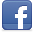 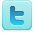 